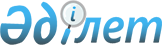 О внесении изменений в решение Кордайского районного маслихата от 27 января 2014 года № 26-2 "Об утверждении регламента Кордайского районного маслихата"Решение Кордайского районного маслихата Жамбылской области от 17 мая 2023 года № 3-5
      В соответствии с Указом Президента Республики Казахстан от 10 апреля 2023 года № 190, Кордайский районный маслихат РЕШИЛ:
      1. Внести в решение Кордайского районного маслихата от 27 января 2014 года № 26-2 "Об утверждении регламента Кордайского районного маслихата" (зарегистрировано в Реестре государственной регистрации нормативных правовых актов за № 2119) следующие изменения:
      В утвержденном вышеназванным решением регламенте маслихата: по всему тексту слова "секретарем маслихата", "секретаря маслихата", "секретарь маслихата", "секретарю маслихата", "нового секретаря" заменить, соответственно, словами "председателем маслихата", "председателя маслихата", "председатель маслихата", "председателю маслихата", "нового председателя".
      2. Настоящее решение вводится в действие по истечении десяти календарных дней после дня его первого официального опубликования.
					© 2012. РГП на ПХВ «Институт законодательства и правовой информации Республики Казахстан» Министерства юстиции Республики Казахстан
				
      Председатель Кордайского 

      районного маслихата 

Н. Садыков
